Comportements et stratégies : déterminer le mode d’un ensemble de donnéesComportements et stratégies : déterminer le mode d’un ensemble de donnéesComportements et stratégies : déterminer le mode d’un ensemble de donnéesComportements et stratégies : déterminer le mode d’un ensemble de donnéesL’élève détermine quelles catégories ont le plus et le moins d’éléments, mais a des difficultés à déterminer le mode.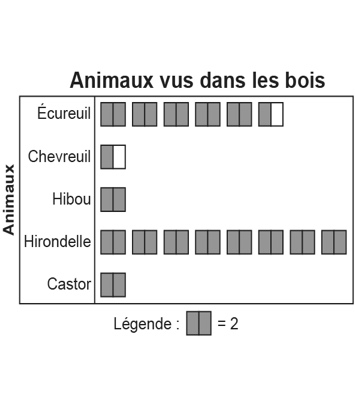 L’élève détermine le mode dans des diagrammes ou des tableaux qui ont 1 mode, mais a des difficultés quand les diagrammes ont plusieurs modes.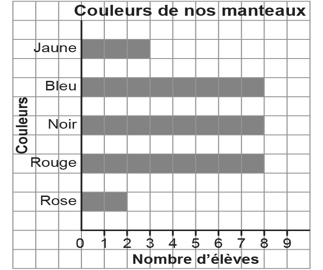 L’élève détermine plusieurs modes, mais a des difficultés quand le diagramme n’a pas de mode.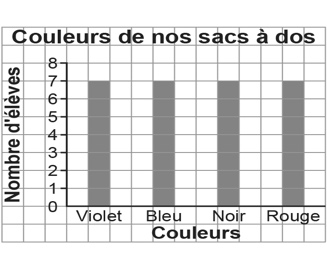 L’élève détermine avec souplesse 1 mode, plusieurs modes et aucun mode dans des ensembles de données et explique ce que le ou les modes nous indiquent sur les données.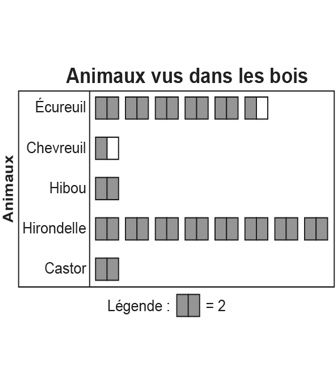 Observations et documentationObservations et documentationObservations et documentationObservations et documentation